Звіт депутата Тальнівської районної ради відТальнівської  районної партійної організації політичної партії «Громадянська позиція»Якименко Людмили Анатоліївни  за 2016 рікЧлен депутатської фракції Тальнівської  районної партійної організаціїполітичної партії «Громадянська позиція»             Секретар постійної комісії районної ради  з соціальних та гуманітарних питань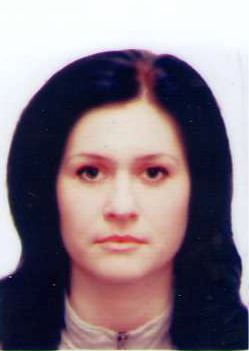 .Напрямки діяльності депутатаХарактеристикадіяльностіЗдійснення прийому громадян Моя Громадська приймальня депутата районної ради працює за адресою: Тальнівський район, м.Тальне, вул. Гагаріна 8Дні прийому громадян –  з понеділка по п’ятницю. Години прийому: з 9:00 до 18:00протягом 2016 року звернулося понад 15 жителів Тальнівського району.Питання, з якими звертались громадяни, стосувалися наступного: допомоги на лікування, надання допомоги АТОвцям. Багато питань було в телефонному режимі.Участь в засіданні сесій районної ради, фракції та постійної комісії (кількість засідань, у яких депутат брав участь)Протягом 2016 року брала участь у роботі сесій районної ради, приймаю участь у роботі постійної комісії районної ради з соціальних та гуманітарних питань, є секретарем комісії.  В своїх виступах, діях та рішеннях завжди підтримувала вчителів, воїнів АТО, пільгові категорії населення на проїзд у транспорті, лікарів, незахищених верств населення, дітей. Зустрічі з виборцями, участь в громадських слуханнях (кількість, тематика)Брала участь у сесіях Тальнівської міської  ради та приймала участь у всіх громадських слуханнях м.Тального.Організація роботи помічників депутата (кількість помічників, участь помічників в депутатській діяльності)Помічників немаюЗалучення коштів з різних фінансових джерел (депутатських коштів, благодійної допомоги, коштів з обласного та місцевих бюджетів, коштів ДФРР) на вирішення проблем громадиЗа мого сприяння та за моєї участі протягом 2016 року у Тальнівському районі було проведено наступні заходи:1.Благодійна виставка – ярмарка, на якій зібрали понад 20000 грн, та закуплено амуніцію, харчі та інше в зону АТО2.Благодійну виставку – ярмарку , яка проходила в квітні місяці, зібрані кошти  8000 грн,були передані онкохворим дітям нашого міста на лікування.3.Організація заходу до Дня Св. Миколая для дітей учасників АТО.4. Проводилася постійна патріотично – виховна робота з молоддю нашого міста та району, були залучені учні шкіл, ДНЗ міста та коледжу.Участь депутата у різних заходах (свята, круглі столи, семінари, спортивні заходи тощо)Беру участь у важливих заходах в районі.